Práce s mapou na webu www.zijmenavysocine.czMapa se nachází v dolní části stránky. Kliknutím na „zobrazit větší mapu“ se otevře v samostatném okně. Ovládací prvky jsou umístěny vlevo nahoře. Dvojklikem na mapu dojde ke zvětšení mapy. Obdobně při kliknutí na znaménko + (zmenšení znaménkem -) vlevo nahoře. Podle velikosti mapy se mění i zobrazené údaje (např. nejsou vidět všechny názvy sídel nebo obcí, ty se zobrazí až při zvětšení mapy na odpovídající měřítko). Kliknutím na značku „domů“ se mapa vrátí do původního stavu. 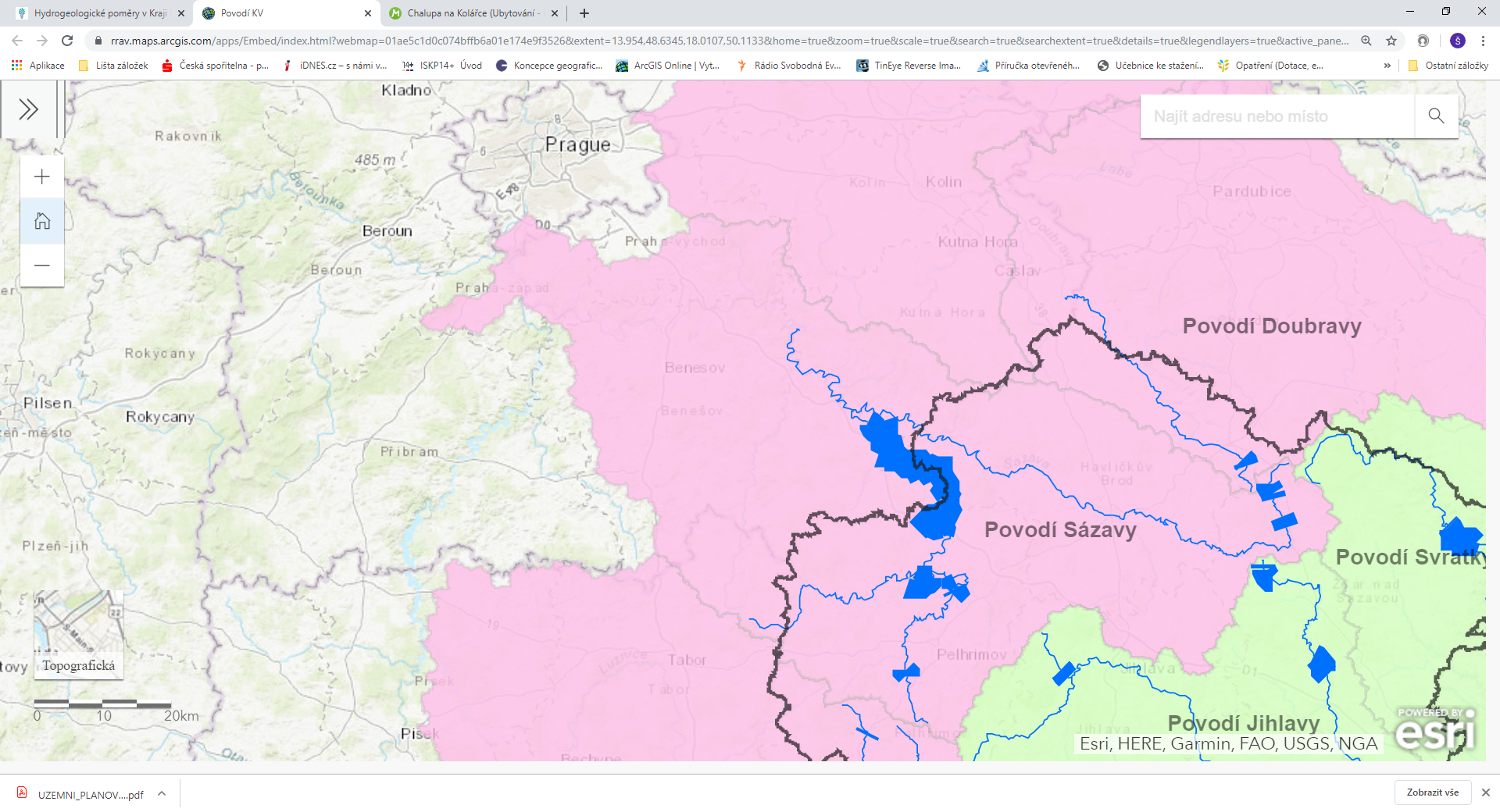 Tlačítkem se čtyřmi objekty nejníže nebo kliknutím na název podkladové mapy umístěný nad měřítkem nad lze změnit podkladovou mapu. 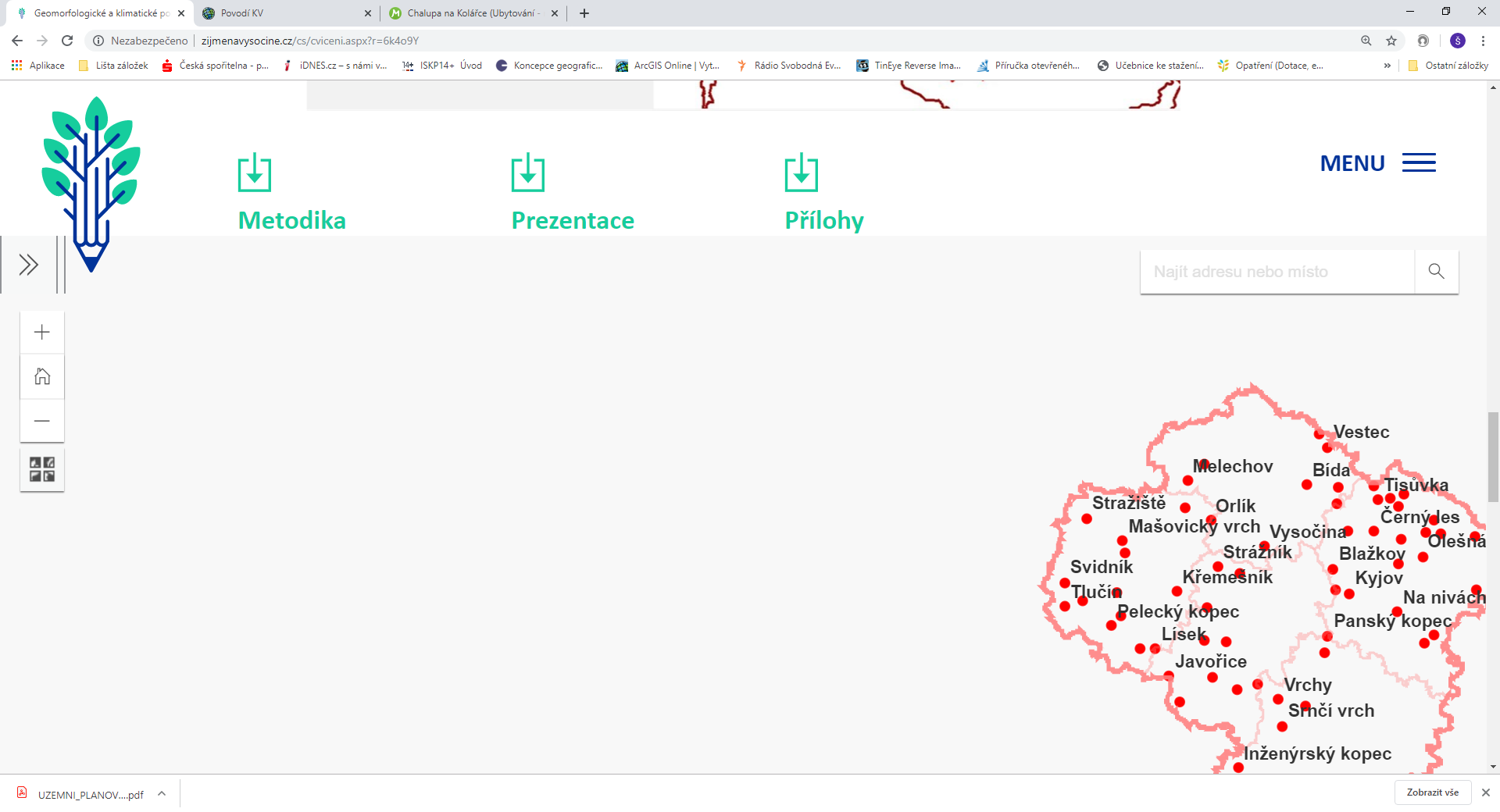 Klikem na vybrané území na mapě levým tlačítkem se otevře tabulka se všemi informacemi o vybraném území, které se zároveň vyznačí modrou linií. Někdy může mít i více oken, v nichž se listuje pomocí šipky v záhlaví tabulky vpravo nahoře. 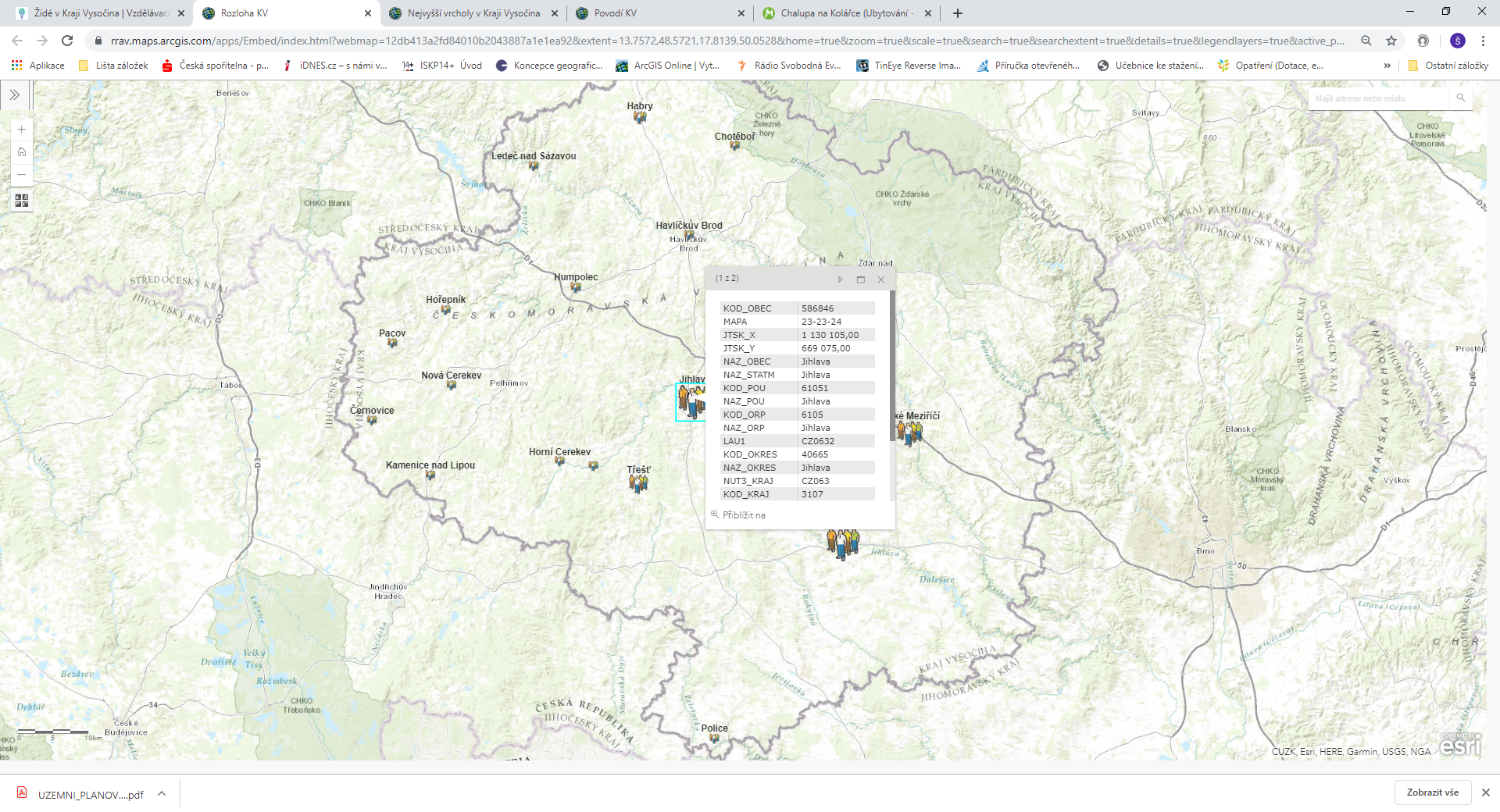 Šipkami zcela vlevo nahoře v rohu lze rozbalit Legendu a Podrobnosti k mapě. V Podrobnostech nejsou žádné zásadní informace. Legenda nabízí odebrání či zobrazení jednotlivých mapových vrstev. U každé vrstvy je vpravo šipka, kliknutím na ni se otevře legenda: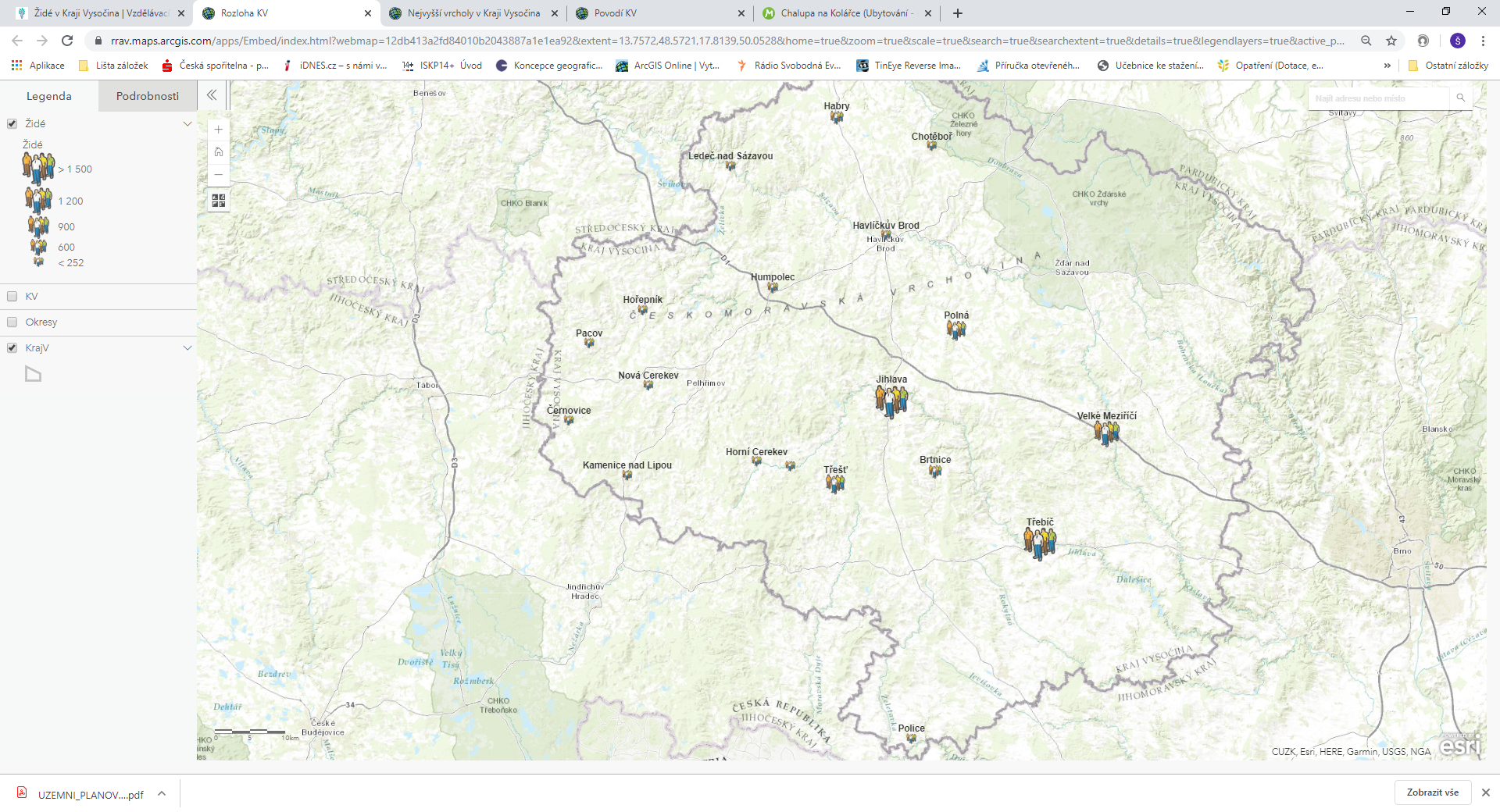 Někdy se pod legendou zobrazí také vrstvy s názvem „Mapové poznámky“, které je potřeba nechat zaškrtnuté, neboť většinou obsahují popisky bodů a ploch v mapě. 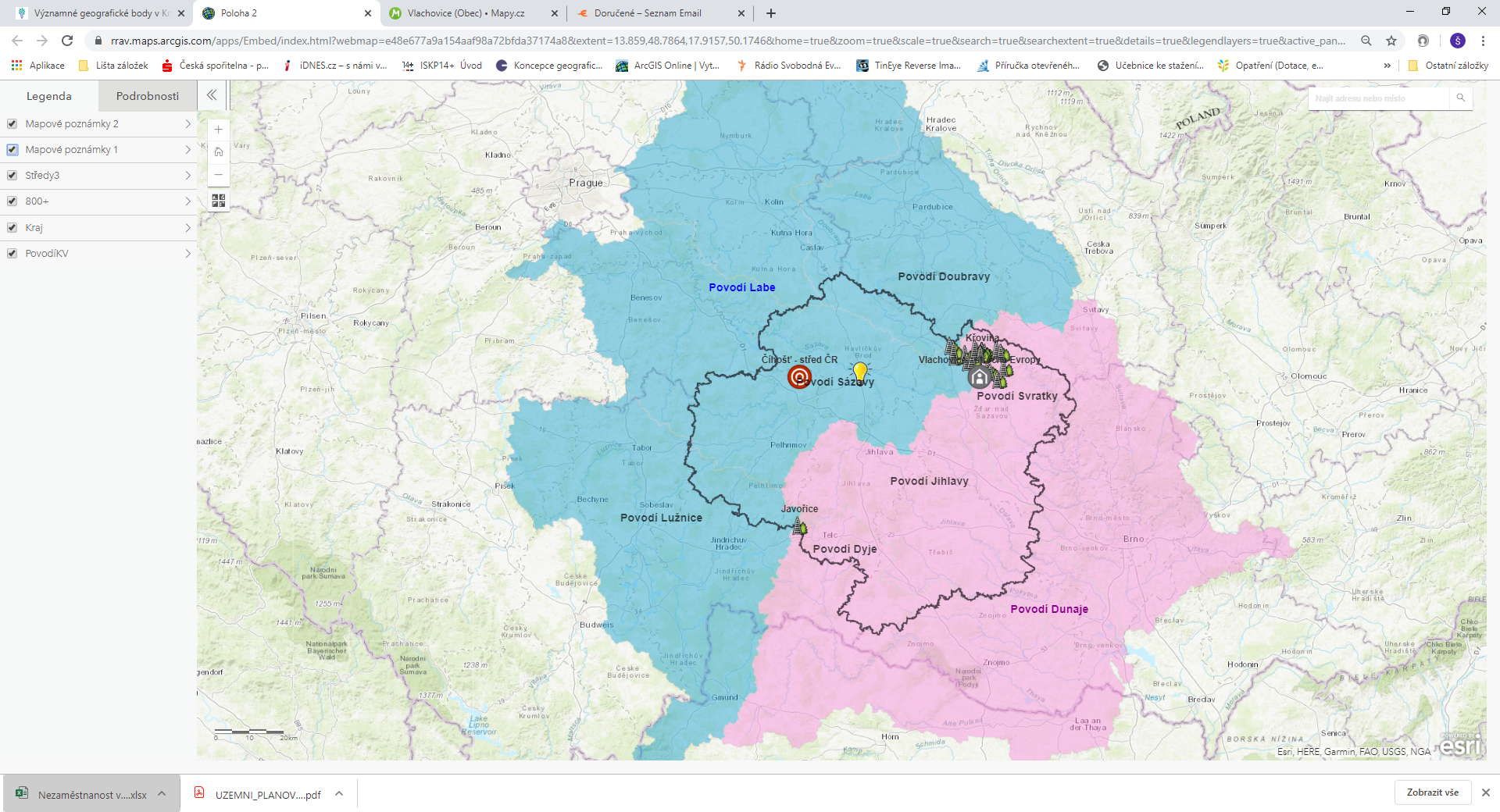 Hodina: Geografická poloha a rozloha Kraje VysočinaMapa obsahuje kartogram krajů ČR barevně odlišených podle své rozlohy na kraje větší (modře) a menší (růžově), než je Kraj Vysočina (žlutě; v legendě jde o údaj o počtu km2). Dále obsahuje sídla v Kraji Vysočina o velikosti nad 5 tis. obyvatel k 1. 1. 2019 (v legendě jde tedy o počet obyvatel). Hodina: Významné geografické body v Kraji VysočinaV mapě je Kraj Vysočina rozdělen na dvě evropská povodí – povodí Labe a povodí Dunaje, orientačně jsou uvedena i povodí menších řek v Kraji Vysočina. Dále mapa obsahuje tři významné body, které žáci hledají v rámci aktivit v hodině. Při kliknutí na bod se ukáže tabulka, v níž jsou uvedeny zeměpisné souřadnice bodu, název bodu a web („další informace“) – při kliknutí na odkaz dojde k otevření nového okna s vyznačeným územím na webu mapy.cz nebo s dalšími informacemi na jiných stránkách. Dále jsou uvedeny nejvyšší body Kraje Vysočina (nad 800 m n. m.) – při kliknutí na bod se otevře tabulka s názvem vrcholu a jeho nadmořskou výškou. Hodina: Geologie a nerostné suroviny v Kraji VysočinaPodkladovou mapu tvoří geologická mapa ČR (1:500 000, Česká geologická služba), ale dá se změnit (viz výše – podkladové mapy). Žlutými kosočtverci jsou znázorněna historická naleziště stříbra, červenými současné kamenolomy. Názvy se pojí s obcemi, v jejichž území se ložisko nachází, nikoliv s názvy konkrétních nalezišť. Mapa přesněji než PPP ukazuje, kde se jaký kámen v kraji těží a vyučující ji může lépe použít k ověření správnosti aktivity. Hodina: Hydrogeologické poměry v Kraji VysočinaMapa zobrazuje nejvýznamnější vodní toky a plochy v Kraji Vysočina a hranici hlavního evropského rozvodí mezi povodím Labe a Dunaje. Jak podkladová mapa slouží také geologická mapa. Jednotlivé vrstvy lze pro přehlednost vypnout (viz výše).Hodina: Geomorfologické a klimatické poměry v Kraji VysočinaMapa obsahuje jako podkladovou vrstvu geomorfologickou mapu ČR, a to při příslušném zvětšení až do úrovně geomorfologických okrsků. V rámci nich je vyznačen nejvyšší vrchol, pokud dosahuje nadmořské výšky větší než 600 m n. m. a nachází se v Kraji Vysočina. Při kliknutí na vrchol se objeví tabulka s názvem a nadmořskou výškou vrcholu. O geomorfologických jednotkách se žádné informace nezobrazují. Hodina: Sídla v Kraji VysočinaMapa zobrazuje kraje ČR odlišené podle podílu obcí s méně než 200 obyvateli (vrstva Podíl obcí s méně než 200 obyvateli (v %) z celkového počtu obcí kraje) a počtu obyvatel žijících v obcích do 200 obyvatel (vrstva Podíl obyvatel žijících v obcích do 200 obyvatel (v %) z celkového počtu obyvatel kraje). Při kliknutí na kraj se zobrazí tabulka, ve které je na 2. listě dole údaj Obce_200, který v Kraji Vysočina činí 46,0 % a znamená, že v kraji ze všech 704 obcí tvoří 46 % ty malé do 200 obyvatel, tedy nejvíce ze všech krajů ČR. Dle údaje Podíl_200 lze zjistit, kolik v těchto obcích žije obyvatel – v Kraji Vysočina 7,6 % z celkového počtu obyvatel kraje, tzn. opět nejvíce ze všech krajů ČR. Mapa dále obsahuje sídla s více než 5 tis. obyvateli k 1. 1. 2019.Hodina: Obyvatelstvo Kraje VysočinaK dispozici je 5 map, které se zobrazí po zatrhnutí příslušné mapy v legendě – je potřeba, aby byla zatržená pouze jedna mapa. Kartogramy zobrazují základní demografické údaje o věkové a vzdělanostní struktuře obyvatelstva před deseti lety a nyní (podíl osob, které dosáhly minimálně maturitní zkoušky a podíl osob ve věku 65 a více let) a také o průměrné hrubé míře migračního salda za posledních deset let v krajích ČR. Hodina: Židé v Kraji VysočinaKartogram zobrazuje sídla v Kraji Vysočina s nejvyšším počtem obyvatel židovského vyznání ve II. polovině 19. století. Při kliknutí na sídlo se objeví tabulka, v níž je na první stránce dole u řádku s názvem „Židé“ uveden jejich počet. Hodina: Kultura v Kraji VysočinaMapa navazuje na aktivitu v dané hodině, takže obsahuje pouze ty památky a akce, které jsou uvedeny v příslušné aktivitě. Zobrazuje vybraná sídla v Kraji Vysočina, v nichž se nachází významné kulturní památky nebo se odehrávají nadregionální kulturní akce. Mapa neobsahuje legendu – znak lupy značí významné kulturní středisko, menší znak divadla městskou památkovou rezervaci, větší památku UNESCO, znak domečku pak venkovskou památkovou rezervaci. Při kliknutí na bod se otevře tabulka, v níž jsou v prvním listě v řádku „Památky“ uvedeny nejvýznamnější památky, v řádku „Akce“ nejvýznamnější kulturní akce a v řádku „Web“ odkaz na památku či akci s více informacemi.Hodina: Tradice a zvyky v Kraji Vysočina 1Mapa zobrazuje kromě sídel s 5 tis. obyvateli a více jazykové oblasti, které zasahují na území Kraje Vysočina. Červeně jsou popsány okresy, šedě kurzívou názvy sídel a barevně názvy jazykových oblastí, které se objeví při příslušném zvětšení. Názvy jsou obsaženy také v legendě. Projekt 1: Rodová tradiceMapa zobrazuje všechny obce Kraje Vysočina v podobě bodů v rámci správních obvodů obcí s rozšířenou působností, okresů a Kraje Vysočina. 